سبحانك يا مرسل الأرياح وفالق الإصباح أسئلك باسمك الفتاح...حضرت بهاءاللهأصلي عربي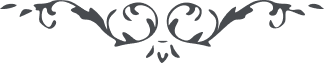 من آثار حضرة بهاءالله – نفحات الرحمن - 139 بديع، ص 170 – 171بسم الله الأقدس الأبهىسبحانك يا مرسل الأرياح وفالق الإصباح أسئلك باسمك الفتاح بأن تفتح على وجوهنا أبواب رحمتك وتجعلنا من الذين اعترفوا بفردانيتك وأقروا بوحدانيتك واستقاموا على ما تكلموا على شأن ما منعتهم إشارات المشركين من خلقك ولا حجبات المعرضين من بريتك قاموا باستقامتك على أمرك ودعوا العباد إلى شطر مواهبك وأفق ألطافك أي رب قد توجهنا إليك وأقبلنا إلى بحر عطآئك أسئلك بأن لا تمنعنا عما عندك واكتب لنا ما كتبته لعبادك الأصفيآء الذين استشهدوا في سبيلك يا مالك الأسمآء إنك أنت المقتدر على ما تشآء لا إله إلا أنت المهيمن القيوم